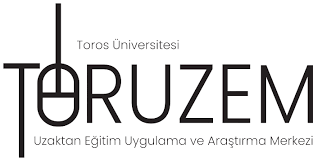 TOROS ÜNİVERSİTESİ UZAKTAN EĞİTİM ARAŞTIRMA VE UYGULAMA MERKEZİ (TORUZEM)AÇIK ERİŞİM BAŞVURU DİLEKÇESİTarafımdan yukarıda belirtilen uzaktan eğitim ile verilen derse ait ders malzemelerini Açık Erişime sunmak istiyorum. Gereğini bilgilerinize arz ederim. Bölümümüz kadrosunda görev yapmak olan ……………..’in bölümümüzün ders müfredatında yer alan dersi uzaktan eğitim ile vermektedir.FakülteBölüm/ProgramDersin KoduDersin AdıZorunlu/SeçmeliUzaktan Eğitim ile verilmesine ilişkin Senato karar no ve tarihDers Sorumlusue-mailDers Sorumlusu Unvanı, Adı ve SoyadıTarihİmza (Islak imza olmalıdır)Bölüm Başkanı Unvanı, Adı ve SoyadıTarihİmza (Islak imza olmalıdır)